Ansøgningsskema til større udviklingsprojekter– Lighed i sundhedREACTRF-21-0024 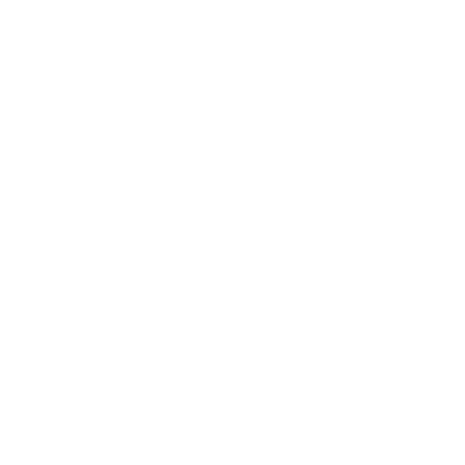 N.B. Ansøgningen må ikke indeholde fortrolige eller personfølsomme oplysninger. Ved indsendelse af ansøgning til OPI-puljen, er du indforstået med, at al materiale og korrespondance i forbindelse med behandlingen af ansøgning, deles mellem Erhvervshus Hovedstaden og Danish Life Science Cluster. Desuden vil ansøgningsmaterialet eller dele heraf deles med deltagerne i det nedsatte ekspertpanel.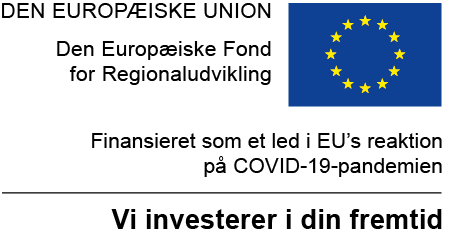 Erhvervsfyrtårn Life Science | Sund vægt er medfinansieret af Den Europæiske Union som et led i EU’s reaktion på COVID-19-pandemien. Projekt overblikProblemet/udfordringenLøsningenVærdiskabelse	Konkurrenter MarkedetOrganiseringHoldet ØkonomiTidsplan og resultaterFaktuelle oplysninger om de deltagende parterFaktuelle oplysninger om de deltagende parter, fortsatFaktuelle oplysninger om de deltagende parter, fortsatFaktuelle oplysninger om de deltagende parter, fortsatFaktuelle oplysninger om de deltagende parter, fortsatUnderskrifterAnsøgningen skal underskrives af ALLE projektparter, før indsendelse. Virksomhed (Lead)Evt. Virksomhed 2Evt. Virksomhed 3Offentlig partner, fx hospital, kommune eller universitetEvt. Offentlig partner 2, fx hospital, kommune eller universitetAnsøgningsoverblikAnsøgningsoverblikTitelProjektansvarligNavn, Virksomhed/Organisation, e-mail, telefon ProjektpartnereNavn på alle partnere (virksomheder/Organisationer/institutioner)Ansøgt beløbProjektperiodeStartdato - slutdato (senest 31/5 2023)Summary - maks. 625 tegn, ekskl. blanktegnSummary - maks. 625 tegn, ekskl. blanktegnLav et kort summary. Vær præcis, da dette afsnit bruges som opsummering i den videre behandling af ansøgningen. Lav et kort summary. Vær præcis, da dette afsnit bruges som opsummering i den videre behandling af ansøgningen. Problembeskrivelse –maks 1.250 tegn, ekskl. blanktegnHer bedes I beskrive:Hvad er problemet i markedet?Hvilke behov hos brugeren bliver ikke dækket optimalt i dag og hvorfor?Er problemstillingen relevant og valideret hos de berørte aktører/slutbrugere/patienter etc?Hvad gør man i dag og hvorfor er det ikke tilstrækkeligt? Dokumentér gerne omfanget af problemet.I afsnittet bedes I også beskrive hvordan I ved det. Hvordan ved I, at det er et problem og hvordan ved I, at behovet ikke bliver dækket optimalt i dag? Projektidé - 2.500 tegn, ekskl. blanktegn	Her bedes I beskrive:Hvad er projektets idé og formål? Hvor langt er I i udviklingsprocessen, hvor moden er teknologien (eventuelt hvilket TRL niveau). Er der tale om en ide, et valideret koncept eller et færdigt produkt eller løsning? I hvilken grad og hvordan er løsningen valideret?Beskrivelse af selve produktet og dets kommende funktion. Hvor langt er I nået i produktudviklingen?Hvilke barrierer er der før I kan kommercialisere produktet og hvilke af disse barrierer adresseres i dette projekt?Er der et eksportpotentiale og hvor stort er det?Beskrivelsen kan tage udgangspunkt i følgende model, men det er ikke nødvendigt:Hvilken værdi forventer I, at løsningen bidrager med? -maks. 625 tegn, ekskl. blanktegnHer bedes I beskrive, hvilken værdi løsningen bidrager med:Hvem er målgruppen. Hvordan og hvorfor virker løsningen. Hvilken værdi bidrager løsningen med ift. relevante aktører?Økonomisk hos aftageren/kundenKvalitetMenneskets perspektivOrganisatorisk perspektivSamfundets perspektivForretningspotentialeMarkedspotentialeVidenBæredygtighedsperspektivHvilke andre løsninger og konkurrenter er der? maks. 625 tegn, ekskl. blanktegnHer bedes I beskrive:Hvordan produktet adskiller sig fra andre løsninger/producenter på markedet?Hvilke virksomheder er på markedet i dag?Hvordan er konkurrencesituationen?Markedets størrelse - maks. 625 tegn, ekskl. blanktegnHer bedes I beskrive:Hvor stort er markedet og jeres forventede markedsandel?Hvad er jeres forretningsmodel og prisstrategi og markedspotentiale?Hvordan forventer I at opnå den estimerede markedsandel?Hvem er kunderne for løsningen?Hvordan forventer I at opnå jeres markedsandel – hvem er jeres første kunder?Beskriv organiseringen i projektet- maks. 625 tegn, ekskl. blanktegnProjektejer: Navn, virksomhed/organisationProjektleder: Navn, virksomhed/organisationProjektgruppe: Navn, virksomhed/organisation på alle deltagereBeskriv eksterne relevante samarbejdspartnere i projektetBeskriv kort om rolle- og ansvarsfordelingDet forventes, at der holdes statusmøder i projektet som minimum én gang pr. måned med henblik på fremdrift, kvalitet og budget. I disse møder deltager Danish Life Science Cluster, der har ansvar for afrapportering relateret til Erhvervsstyrelsen samt til den tværgående styregruppe.KontaktpersonKontaktpersonNavn:Virksomhed: Mail: Telefonnummer: DeltagereHvilke virksomheder deltager i projektet?A: Lead-virksomhed, navn:B: Evt. yderligere virksomhed, navn: C: Evt. yderligere virksomhed, navn:D: Offentlig partner E: Evt. yderligere offentlig partnerHar I behov for hjælp til matchmaking fra Danish Life Science Cluster til andre virksomheder, vidensinstitutioner eller offentlige organisationer for at fuldende holdet? 	Ja        Nej Nyhedsværdi Er produktet/serviceydelsen:Budget for projektetHer skal budgettet for ansøgningen indsættes. Regnearket i Excel ”Partnerbudget” kan med fordel anvendes. Det skal fremgå hvilken yderligere kapital produktet kræver, og hvem der bidrager. Følgende skema kan anvendes:Aktivitetsplan Aktivitetsplan Herunder præsenteres en overordnet aktivitets- og tidsplan – udvid gerne ved behov.Herunder præsenteres en overordnet aktivitets- og tidsplan – udvid gerne ved behov.Hvilke risici har projektet? - maks. 625 tegn, ekskl. blanktegnHvilke risici har projektet? - maks. 625 tegn, ekskl. blanktegnHer bedes I beskrive:Hvilke faldgruber der kunne være for innovationsprojektet (tekniske, juridiske, kompetencemæssige, markedsmæssige, organisatoriske m.m.).Hvordan I påtænker at håndtere disse faldgruber i projektet.Her bedes I beskrive:Hvilke faldgruber der kunne være for innovationsprojektet (tekniske, juridiske, kompetencemæssige, markedsmæssige, organisatoriske m.m.).Hvordan I påtænker at håndtere disse faldgruber i projektet.Projektets slutleverancer - maks. 625 tegn, ekskl. blanktegnHer skal I beskrive hvilken slutleverance, som man får for projektmidlerne.Dette kan være testrapport, prototype eller lign. Det kan også være, at I får udviklet et projekt til næste stadie.Projektets forventede resultater- maks. 625 tegn, ekskl. blanktegnNye produkter Her skal I beskrive, hvordan projektet vil introducere nye services og/eller produkterØget beskæftigelse Beskriv, hvorledes projektet på kort og langt sigt vil medføre nyansættelser i virksomhedenMeromsætning Beskriv, hvordan projektet på kort og langt sigt vil påvirke virksomhedens omsætningVirksomhed AVirksomhed AVirksomhed: CVR: Adresse: Kommune: Postnummer: Telefon: By: WWW: Kontaktperson:Ejerforhold/tegningsberettiget:Mail:RessourcerRessourcerRessourcerRessourcerRessourcerRessourcerBeskriv kort virksomheden, hvilke roller og personaleressourcer virksomheden forventer at inddrage i projektetBeskriv kort virksomheden, hvilke roller og personaleressourcer virksomheden forventer at inddrage i projektetBeskriv kort virksomheden, hvilke roller og personaleressourcer virksomheden forventer at inddrage i projektetBeskriv kort virksomheden, hvilke roller og personaleressourcer virksomheden forventer at inddrage i projektetBeskriv kort virksomheden, hvilke roller og personaleressourcer virksomheden forventer at inddrage i projektetBeskriv kort virksomheden, hvilke roller og personaleressourcer virksomheden forventer at inddrage i projektetAngiv antal ansatte i virksomhedenAngiv antal ansatte i virksomhedenAngiv antal ansatte i virksomhedenAngiv antal ansatte i virksomhedenAngiv antal ansatte i virksomhedenAngiv antal ansatte i virksomhedenFuld tid:Fuld tid:Deltid:Deltid:Løst ansatte:Løst ansatte:Deltagelse i andre programmerDeltagelse i andre programmerDeltagelse i andre programmerDeltagelse i andre programmerDeltagelse i andre programmerDeltagelse i andre programmerDeltagelse i andre programmerHar virksomheden deltaget i lignende projekter inden for de seneste tre år (jf. regler om statsstøtte)?Har virksomheden deltaget i lignende projekter inden for de seneste tre år (jf. regler om statsstøtte)?Har virksomheden deltaget i lignende projekter inden for de seneste tre år (jf. regler om statsstøtte)?Har virksomheden deltaget i lignende projekter inden for de seneste tre år (jf. regler om statsstøtte)?Har virksomheden deltaget i lignende projekter inden for de seneste tre år (jf. regler om statsstøtte)?Ja      Nej Ja      Nej Hvis ja:Hvis ja:Hvis ja:Hvis ja:Hvis ja:Hvis ja:ProgramAntal forløbAntal forløbOpstartOpstartStøttebeløbEvt. virksomhed BEvt. virksomhed BVirksomhed: CVR: Adresse: Kommune: Postnummer: Telefon: By: WWW: Kontaktperson:Ejerforhold/tegningsberettiget:Mail:RessourcerRessourcerRessourcerBeskriv kort virksomheden, hvilke roller og personaleressourcer virksomheden forventer at inddrage i projektetBeskriv kort virksomheden, hvilke roller og personaleressourcer virksomheden forventer at inddrage i projektetBeskriv kort virksomheden, hvilke roller og personaleressourcer virksomheden forventer at inddrage i projektetAngiv antal ansatte i virksomhedenAngiv antal ansatte i virksomhedenAngiv antal ansatte i virksomhedenFuld tid:Deltid:Løst ansatte:Deltagelse i andre programmerDeltagelse i andre programmerDeltagelse i andre programmerDeltagelse i andre programmerDeltagelse i andre programmerHar virksomheden deltaget i lignende projekter inden for de seneste tre år (jf. regler om statsstøtte)?Har virksomheden deltaget i lignende projekter inden for de seneste tre år (jf. regler om statsstøtte)?Har virksomheden deltaget i lignende projekter inden for de seneste tre år (jf. regler om statsstøtte)?Ja      Nej Ja      Nej Hvis ja:Hvis ja:Hvis ja:Hvis ja:ProgramAntal forløbOpstartStøttebeløbEvt. virksomhed CEvt. virksomhed CVirksomhed: CVR: Adresse: Kommune: Postnummer: Telefon: By: WWW: Kontaktperson:Ejerforhold/tegningsberettiget:Mail:RessourcerRessourcerRessourcerBeskriv kort virksomheden, hvilke roller og personaleressourcer virksomheden forventer at inddrage i projektetBeskriv kort virksomheden, hvilke roller og personaleressourcer virksomheden forventer at inddrage i projektetBeskriv kort virksomheden, hvilke roller og personaleressourcer virksomheden forventer at inddrage i projektetAngiv antal ansatte i virksomhedenAngiv antal ansatte i virksomhedenAngiv antal ansatte i virksomhedenFuld tid:Deltid:Løst ansatte:Deltagelse i andre programmerDeltagelse i andre programmerDeltagelse i andre programmerDeltagelse i andre programmerDeltagelse i andre programmerHar virksomheden deltaget i lignende projekter inden for de seneste tre år (jf. regler om statsstøtte)?Har virksomheden deltaget i lignende projekter inden for de seneste tre år (jf. regler om statsstøtte)?Har virksomheden deltaget i lignende projekter inden for de seneste tre år (jf. regler om statsstøtte)?Ja      Nej Ja      Nej Hvis ja:Hvis ja:Hvis ja:Hvis ja:ProgramAntal forløbOpstartStøttebeløbOffentlig partner, fx hospital, kommune eller universitet Offentlig partner, fx hospital, kommune eller universitet Kontaktperson:Afdeling:CVR: Adresse: Telefon: Postnummer: Mail:RessourcerBeskriv kort organisationen, hvilke roller og personaleressourcer partneren forventer at inddrage i projektetEvt. yderligre offentlig partner, fx hospital, kommune eller universitet Evt. yderligre offentlig partner, fx hospital, kommune eller universitet Kontaktperson:Afdeling:CVR: Adresse: Telefon: Postnummer: Mail:RessourcerBeskriv kort organisationen, hvilke roller og personaleressourcer partneren forventer at inddrage i projektet